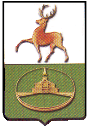 СОВЕТ ДЕПУТАТОВ ГОРОДСКОГО ОКРУГА ГОРОД КУЛЕБАКИ Р Е Ш Е Н И Е27 декабря 2019 года								№  69О внесении изменений в решение Совета депутатов городского округа город Кулебаки   от 07.12.2018 № 88 «О бюджете городского округа город Кулебаки Нижегородской области на 2019 год и на плановый период 2020 и 2021 годов»Совет депутатов  р е ш и л :1. Внести в решение Совета депутатов от  07.12.2018 № 88  «О бюджете городского округа город Кулебаки Нижегородской области на 2019 год и на плановый период 2020 и 2021 годов»  (с изменениями, внесенными решением Совета депутатов от 01.02.2019 №2, от 01.03.2019 №9, от 02.04.2019 №13, от 26.04.2019 №21, от 24.05.2019 №27, от 25.06.2019 №35, от 23.08.2019 №42, от 27.09.2019 №45, от 16.10.2019 №49, от 25.10.2019 №51, от 06.12.2019 №59) следующие изменения:В статье 1 пункт 1 изложить в  следующей редакции:«1. Утвердить основные характеристики бюджета городского округа город  Кулебаки Нижегородской области (далее - бюджет городского округа) на 2019 год:1) общий объем доходов в сумме   1 362 932,0 тыс. рублей;2) общий объем расходов в сумме 1 388 983,7 тыс. рублей;3) размер дефицита в сумме 26 051,7 тыс. рублей.»В статье 4 абзац 2 изложить в следующей редакции:на 2019 год в сумме 392 834,3 тыс. рублей, в том числе налоговых и неналоговых доходов, за исключением доходов, являющихся источниками формирования дорожного фонда городского округа, в сумме  380 638,4 тыс. рублей;В статье 5 пункт 1 изложить в следующей редакции:Утвердить объем безвозмездных поступлений, получаемых из других бюджетов бюджетной системы Российской Федерации:на 2019 год в сумме 970 120,7 тыс. рублей, в том числе объем субсидий, субвенций и иных межбюджетных трансфертов, имеющих целевое назначение, в сумме 690 709,5 тыс. рублей;В статье 8 в пункте 2 слова «на 2019 год в сумме 12 956,8 тыс. руб.» заменить словами «на 2019 год в сумме 10 190,8 тыс. руб.»;В статье 17 абзац 2 изложить в следующей редакции:«1) на 2019 год в сумме 89 534,8 тыс. рублей»;Изложить приложения №№ 3,4,5,6,7,8 в новой редакции (прилагаются).2.Контроль за исполнением настоящего решения возложить на постоянную комиссию Совета депутатов городского округа город Кулебаки по бюджетной, финансовой и налоговой политике.Глава местного самоуправлениягородского округа город Кулебаки						С.Б.Борисов